Macbeth’s soliloquy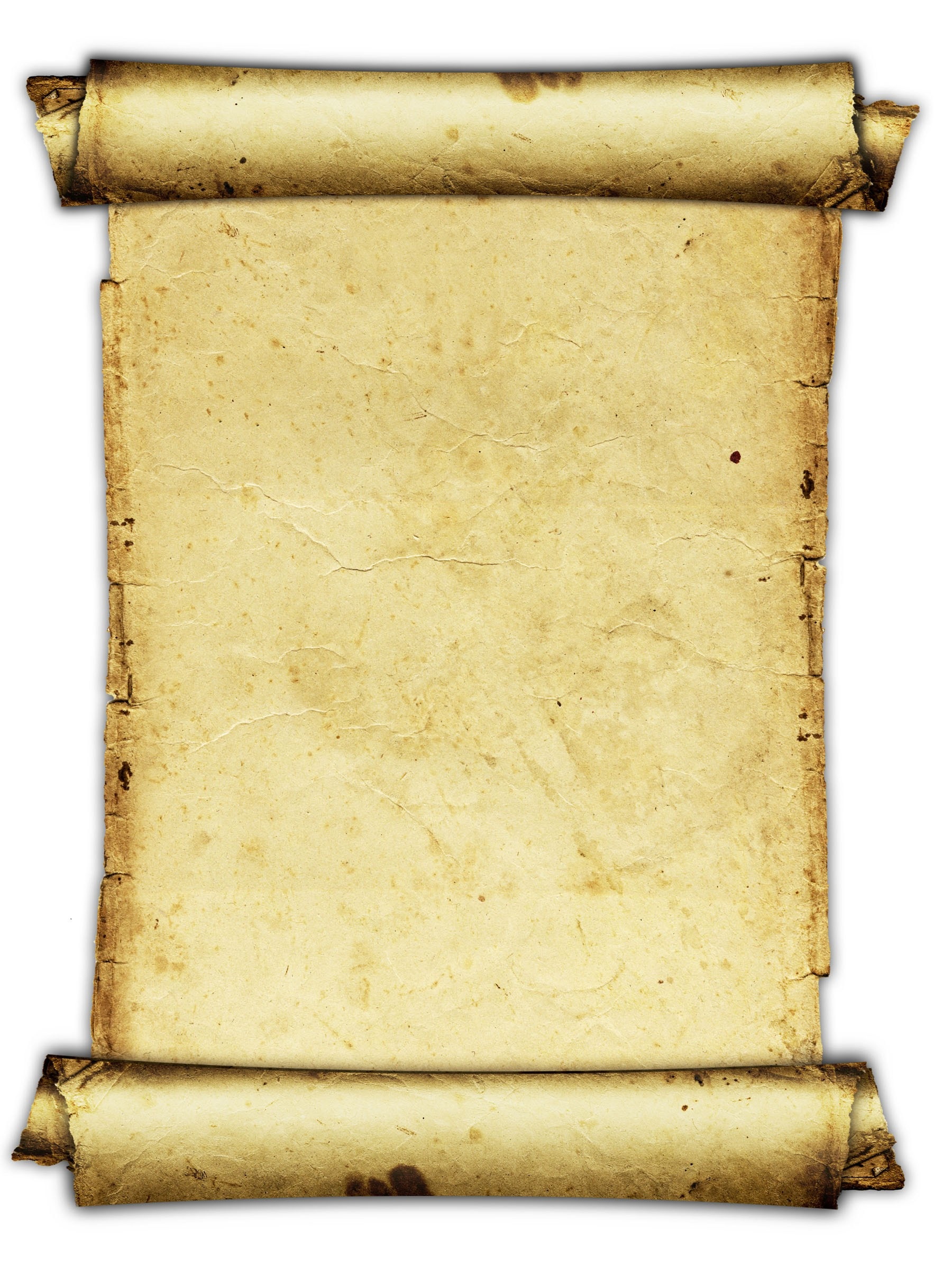 To murder or not murder? That is the question. Is it better to kill or no more? There will be suspicious people if I keep on going but it’s better to have threats dead so they can’t harm me.IF I keep on murdering, Lady Macbeth will continue to love me. The only reason I killed King Duncan was because of my over-powerful wife. Then I had to send someone out to kill my friend.Some love to murder, others murder to love, like me. If I don’t continue to murder, my wife might not love me anymore. She was the one that was mostly responsible for the murders that have recently happened. Other threats to me can still harm me if they’re not dead.Murder, the choice I have chosen will give me guilt, whatever I do or who I will murder. Everybody in this kingdom is who I rule over and they all believe in me, apart from some. To murder or not to murder? That is the question; the decision is made. The future has been decided. I will continue to murder, to kill all my threats and they will become no more.Freddie